AN Автомобиль, стандартные данныеРазрешённые массы и осевые нагрузки Truck & Bus RUS LLSuck &Конфигурация для: TGX 18.400 4X2 BLS / L06XKG32Пояснение:     Комплектация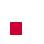 Двигатель/охлажде ние/сцеплениеСистема впуска, система выпускаОГКоробка передач (КП)Передняя ось / передняя подвескаS LLSЗадний мост / задняя подвескаПередаточные отношенияКолесаШиныПередняя осьЗадний мостЗапасное колесоОбозначение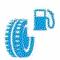 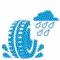 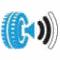 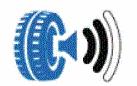 Truck & Bus RUS LLSТопливный бакРулевоеуправлениеРамаПрицепные и седельно-сцепные устройстваТормозная системаКабина снаружи Комбинированный топливный бак, алюминиевый, 800 л (023K1)и 85 л AdBlue, справа, с подножкойuck & Bus RUS LLSAN Truck & Bus RUS LLS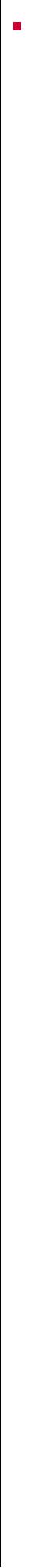 ПриборыиндикацииОсвещениеN Truck & Bus RUS LLSМагнитолы/ информационные системыЭлектрооборудова ниеДля тяжелыхусловийэксплуатацииПрочееMAN Truck & Bus RUS LLSОписание вариантаTGX 18.400 4X2 BLSНомер базового а/мL06XKG32Норма токсичностиEURO5ОГТип автомобиляСедельный тягач VarioКабинаXLX – кабина со средневысокой крышейКолёсная база3900 mmСвес800 mmУстановка рулевогоСлевауправленияNATZUTECHNTECH+Полная масса шасси18000 Kg18000 Kg18000 Kg(тягача)Полная масса40000 Kg44000 Kg44000 KgавтопоездаПередняя ось8000 Kg8000 Kg8000 KgЗадний мост11500 Kg13000 Kg13000 KgОбозначенияОбозначенияОбозначенияОбозначенияNATZU: Значения массы согласно национальному допуску: Значения массы согласно национальному допускуTECHN: Разрешенные значения массы техн.: Разрешенные значения массы техн.TECH+: Разрешенные значения массы техн., включая дополнительную: Разрешенные значения массы техн., включая дополнительнуюнагрузку для автомобилей спецназначениянагрузку для автомобилей спецназначенияДвигатель D2066LF41 - 400 л.с. / 294 кВт, Евро-5 SCR -(018JB)1900 Н·м, Common-Rail, OBD2Жидкостный радиатор и интеркулер, температура ок-(027AN)ружающего воздуха до 35°Вентилятор с вязкостной муфтой(116AE)Номер двигателя дополнительно на картере(118AP)коленчатого валаУправления двигателем EDC(118MA)Функция защиты двигателя: холостой ход при очень ни-(119KL)зких температурахТопливный фильтр(124AL)Дополнительный топливный фильтр с(124AT)водоотделителем, обогреваемыйОбогрев топливного фильтра(124EA)1-цилиндровый воздушный компрессор 360 куб. см(205AN)Регулируемый моторный тормоз (EVBec)(208AL)Электрофакельное устройство облегчения холодного(210AA)пускаОднодисковое сцепление DTE 430(211FJ)Решетка радиатора для защиты от камней(280EU)Электронный ограничитель скорости 90 км/ч(345AS)Круиз-контроль(345EA)Меры по снижению уровня шума, 80 дБ, (92/97EWG)(542FC)Подтверждение данных для выдачи польского тран-(542IK)зитного знака на вывоз в страны, не входящие в ЕССистема впуска, направлена вверх, с фильтром-(201AS)осушителемСистема выпуска ОГ слева с выхлопной трубой назад(206ET)Коробка передач ZF 16 S 223 DD(022H1)Передний мост VOK-09, с изгибом(025MH)Параболические передние рессоры, 8,0 т(026EC)Стабилизатор передней оси(363AA)Задние пневморессоры, 13 тЗадние пневморессоры, 13 тЗадние пневморессоры, 13 тЗадние пневморессоры, 13 т(028AV)(028AV)Задний мост с гипоидной главной передачей HY-1350Задний мост с гипоидной главной передачей HY-1350Задний мост с гипоидной главной передачей HY-1350Задний мост с гипоидной главной передачей HY-1350Задний мост с гипоидной главной передачей HY-1350Задний мост с гипоидной главной передачей HY-1350Задний мост с гипоидной главной передачей HY-1350(034NK)(034NK)Блокировка(-и) дифференциала заднего моста(-ов)Блокировка(-и) дифференциала заднего моста(-ов)Блокировка(-и) дифференциала заднего моста(-ов)Блокировка(-и) дифференциала заднего моста(-ов)Блокировка(-и) дифференциала заднего моста(-ов)Блокировка(-и) дифференциала заднего моста(-ов)Блокировка(-и) дифференциала заднего моста(-ов)(037AC)(037AC)Датчик давления для пневмоподвескиДатчик давления для пневмоподвескиДатчик давления для пневмоподвескиДатчик давления для пневмоподвескиДатчик давления для пневмоподвескиДатчик давления для пневмоподвески(128EC)(128EC)Вентиляция заднего моста, направлена вверхВентиляция заднего моста, направлена вверхВентиляция заднего моста, направлена вверхВентиляция заднего моста, направлена вверхВентиляция заднего моста, направлена вверхВентиляция заднего моста, направлена вверх(227AC)(227AC)Система пневмоподвески ECASСистема пневмоподвески ECASСистема пневмоподвески ECASСистема пневмоподвески ECASСистема пневмоподвески ECASСистема пневмоподвески ECAS(258NA)(258NA)Подвеска на 4-опорных рычагах (стабилизатор)Подвеска на 4-опорных рычагах (стабилизатор)Подвеска на 4-опорных рычагах (стабилизатор)Подвеска на 4-опорных рычагах (стабилизатор)Подвеска на 4-опорных рычагах (стабилизатор)Подвеска на 4-опорных рычагах (стабилизатор)Подвеска на 4-опорных рычагах (стабилизатор)(362AR)(362AR)HY Передаточное число оси i = 2,85HY Передаточное число оси i = 2,85HY Передаточное число оси i = 2,85HY Передаточное число оси i = 2,85HY Передаточное число оси i = 2,85HY Передаточное число оси i = 2,85(035HB)(035HB)Колесные диски с 10 отверстиями 9,00-22,5 на 1-й пе-Колесные диски с 10 отверстиями 9,00-22,5 на 1-й пе-Колесные диски с 10 отверстиями 9,00-22,5 на 1-й пе-Колесные диски с 10 отверстиями 9,00-22,5 на 1-й пе-Колесные диски с 10 отверстиями 9,00-22,5 на 1-й пе-Колесные диски с 10 отверстиями 9,00-22,5 на 1-й пе-Колесные диски с 10 отверстиями 9,00-22,5 на 1-й пе-(038GG)(038GG)редней оси TLредней оси TLредней оси TLредней оси TLКолесные диски с 10 отверстиями 9,00-22,5 на 1-йКолесные диски с 10 отверстиями 9,00-22,5 на 1-йКолесные диски с 10 отверстиями 9,00-22,5 на 1-йКолесные диски с 10 отверстиями 9,00-22,5 на 1-йКолесные диски с 10 отверстиями 9,00-22,5 на 1-йКолесные диски с 10 отверстиями 9,00-22,5 на 1-йКолесные диски с 10 отверстиями 9,00-22,5 на 1-й(038PG)(038PG)задней оси TLзадней оси TLКолесный диск с 10 отверстиями 9,00-22,5 в качествеКолесный диск с 10 отверстиями 9,00-22,5 в качествеКолесный диск с 10 отверстиями 9,00-22,5 в качествеКолесный диск с 10 отверстиями 9,00-22,5 в качествеКолесный диск с 10 отверстиями 9,00-22,5 в качествеКолесный диск с 10 отверстиями 9,00-22,5 в качествеКолесный диск с 10 отверстиями 9,00-22,5 в качестве(038TG)(038TG)запасного колеса TLзапасного колеса TLзапасного колеса TLзапасного колеса TLКронштейн запасного колеса с левой стороны (передКронштейн запасного колеса с левой стороны (передКронштейн запасного колеса с левой стороны (передКронштейн запасного колеса с левой стороны (передКронштейн запасного колеса с левой стороны (передКронштейн запасного колеса с левой стороны (передКронштейн запасного колеса с левой стороны (перед(245AE)(245AE)задней осью)задней осью)2 * WA 315/70R22,5 LENK-NAH TL 156/150 K2 * WA 315/70R22,5 LENK-NAH TL 156/150 K2 * WA 315/70R22,5 LENK-NAH TL 156/150 K2 * WA 315/70R22,5 LENK-NAH TL 156/150 K2 * WA 315/70R22,5 LENK-NAH TL 156/150 K2 * WA 315/70R22,5 LENK-NAH TL 156/150 K81#R0000988 по выбору завода РУЛЕВ-БЛИЖ81#R0000988 по выбору завода РУЛЕВ-БЛИЖ81#R0000988 по выбору завода РУЛЕВ-БЛИЖ81#R0000988 по выбору завода РУЛЕВ-БЛИЖ81#R0000988 по выбору завода РУЛЕВ-БЛИЖ81#R0000988 по выбору завода РУЛЕВ-БЛИЖ4 * WA 315/70R22,5 ANTR-NAH TL 154/150 K4 * WA 315/70R22,5 ANTR-NAH TL 154/150 K4 * WA 315/70R22,5 ANTR-NAH TL 154/150 K4 * WA 315/70R22,5 ANTR-NAH TL 154/150 K4 * WA 315/70R22,5 ANTR-NAH TL 154/150 K4 * WA 315/70R22,5 ANTR-NAH TL 154/150 K81#R0000714 по выбору завода ПРИВ-БЛИЖ81#R0000714 по выбору завода ПРИВ-БЛИЖ81#R0000714 по выбору завода ПРИВ-БЛИЖ81#R0000714 по выбору завода ПРИВ-БЛИЖ81#R0000714 по выбору завода ПРИВ-БЛИЖ81#R0000714 по выбору завода ПРИВ-БЛИЖ1 * WA 315/70R22,5 LENK-NAH TL 156/150 K1 * WA 315/70R22,5 LENK-NAH TL 156/150 K1 * WA 315/70R22,5 LENK-NAH TL 156/150 K1 * WA 315/70R22,5 LENK-NAH TL 156/150 K1 * WA 315/70R22,5 LENK-NAH TL 156/150 K1 * WA 315/70R22,5 LENK-NAH TL 156/150 K81#R0000988 по выбору завода РУЛЕВ-БЛИЖ81#R0000988 по выбору завода РУЛЕВ-БЛИЖ81#R0000988 по выбору завода РУЛЕВ-БЛИЖ81#R0000988 по выбору завода РУЛЕВ-БЛИЖ81#R0000988 по выбору завода РУЛЕВ-БЛИЖ81#R0000988 по выбору завода РУЛЕВ-БЛИЖКлассКласс сцепления сШумность шинШумность шинКласс шумностиэффективностивлажнымшин (1–3)топлива (A-G)дорожнымпокрытием (A-G)Передняя осьDC73 dBЗадний мостDC75 dBЗапасноеDC73 dBколесоУстановка топливного бака(03KAA)Сетчатый фильтр топливного бака(123CC)Крышка топливного бака, запираемая, 1 шт., ве-(303AX)нтилируемая, универсальный ключКрышка бака AdBlue с замком - 1 шт.(303CC)Установка рулевого управления слева(001AA)Регулируемое по высоте и наклону рулевое колесо(030EE)Замок вала рулевого колеса с иммобилайзером(256AF)Многофункциональное рулевое колесо для кабин(257LX)L,LX,XL,XLX,XXLКолёсная база 3900 мм(005BW)Задний свес 800 мм(006CI)Передний противоподкатный брус(230ER)Пластиковый бампер со встроенным фартуком(232HA)Рабочая платформа с подножкой и поручнем(280FB)Седельно-сцепное устройство JOST JSK 37 C, кон-(491GC)структивная высота 150 мм, с интегрированной сма-зкойРазмер предустановки ССУ 885 мм(493CL)Плита ССУ 40 мм, фирма JOST(493YZ)MAN BrakeMatic (электронная тормозная система)(032AB)Антиблокировочная система (ABS)(258HA)Противобуксовочная система (ASR)(258HB)Электронная система устойчивости (ESP)(258TA)Дисковые тормоза передней оси(259CA)Дисковые тормоза задней оси(259CB)Тормозной разъем, 2-проводн., за кабиной(262AZ)Осушитель воздуха с подогревом(370CR)Кабина с крышей средней высоты 'XLX', ширина 2440(050NE)мм, длина 2280 ммВещевой ящик доступен снаружи, с деблокировкой(052AE)крышки изнутриЗамок капота открывается изнутри(05NAE)Нижнее удлинение двери(068AS)Набор для очистки стекол(150MC)Аэродинамический пакет для кабины с высокой(233FX)крышей, включая спойлер для крыши и боковыеобтекатели, подвижен только правый обтекательПодсветка проёмов дверей водителя и пассажира(272FA)Пружинная подвеска для кабин 'L,LX,XL,XLX,XXL'(283FS)Центральный замок(321EC)Дистанционное управление центральным замком две-(321EH)рейВетровое стекло тонированное многослойное(380AC)Стекла дверей, тонированные(380CA)Задняя стенка кабины без окон(381AA)Боковые окна, тонированные, за стойкой В(385AT)Механический подъёмный люк(386AS)Зеркало для обзора бордюров справа(392AH)Переднее зеркало со стороны пассажира (стандарт(392CL)ЕС)Зеркала заднего вида с подогревом и электрорегули-(392CZ)ровкой, панорамное зеркало с подогревомКронштейны зеркал для надстройки шириной 2500-(392HA)2600 ммУменьшение грязерассеивания(404AP)Кабина внутриОбивка сидений, комфортная(058BC)Комфортное сиденье водителя с пневматической амо-(058NH)ртизациейСтатическое сиденье пассажира с продольной регули-(059NA)ровкой и регулировкой спинкиВнутренняя тканевая обивка двери(080AF)Декоративные вставки панели приборов из матового(150WR)алюминияДополнительный воздушный отопитель EBER-(153EY)SPДCHER D4SКондиционер, R134a, ручное управление(153KA)Изоляция кабины NORDIC (от холода), для кабин XL,(159CX)XLX и XXПротивопылевой и антиаллергенный фильтр(201FA)Подлокотники водительского сиденья(276AC)Фонарь для чтения, для водителя(319AR)1 спальное место с ящиком (алюминиевая рама)(376FA)Матрац для нижнего спального места(376HA)Нижний чехол нижнего спального места(376KA)Без матраца для верхнего спального места(376XK)Шторки по периметру(381CE)Поперечная шторка(381CM)Индикатор ремня безопасности водителя(384CD)Электростеклоподъемники в дверях водителя и пас-(387AF)сажираСолнцезащитная шторка лобового стекла, с ручным(388AH)приводомСолнцезащитная шторка на двери водителя(388CC)Поручни, левый и правый (на правой стойке 'B')(389AC)Поручни, левый и правый (на левой стойке 'A')(389AD)Ящик в подлокотнике на двери(390AG)Вещевое отделение в задней стенке кабины со(390CO)светильником на гибком штативе, модулем уп-равления, будильником и зарядной станциейДержатель для кружки в панели приборов(390CT)1 выдвижной ящик по центру панели приборов(390CU)Перегородка на туннеле двигателя(390SW)Оформление салона в стиле 'Sand' (песочный)(434DA)Ковровое покрытие туннеля над двигателем(538AF)Комбинация приборов, км/ч «High-Line цветная»(02AAG)Цифровая индикация нагрузки на оси (ALM) в кабине(260EC)для пневматической подвескиMAN Tronic (бортовой компьютер)(325AA)Язык 1 'Русский' для дисплея в комбинации приборов(325ET)Индикация данных прицепа (нагрузки на ось) в(339FM)комбинации приборовИндикация рабочих данных в комбинации приборов(339FP)Указатель давления наддува(346CA)Корректор фар(309AA)Галогенная сдвоенная фара H7 для правостороннего(310EE)движенияДневные ходовые огни (в соответствии с ECE R87)(310HB)Стояночные фонари(318AA)Знаки автопоезда (только для стран СНГ)(318AC)Боковые габаритные фонари(318AK)Радиоприемник MAN Media Truck 12 В с 5-дюймовым(350NN)цветным дисплеемAUX-in/USB на панели управления(351US)Спиральный электропровод 24 В, 15 контактов(04WAC)на 15 контактов к полуприцепуДвухтональный звуковой сигнал, электрический(324AC)Розетка подключения электрооборудования прицепа,(326CP)24 В, 15-контактная, за кабинойРозетка подключения АБС прицепа за кабиной(326CR)Розетка в кабине, 2-контактная 12 В и 2-контактная 24(326FZ)ВГлавный выключатель АКБ, механический(327AF)Аккумуляторные батареи 12 В, 225 А•ч, 2 шт.(329CW)Ящик для аккумуляторной батареи до 225 А•ч(329ES)Указание по обслуживанию для батарей 'необ-(329HC)служиваемая'Генератор трехфазный, 28 В 120 A 3360 Вт Longlife Eco(331CY)Комплект курильщика (прикуриватель и пепельница)(434CH)Кожух для защиты интеркулера от холода(118DA)Руководство по эксплуатации на русском языке(194AT)Антифриз, до -37 градусов(373AE)Cинтетическое масло приводных мостов для работы(373GD)в сложных условиях1 огнетушитель 2 кг, много языков (английский/(394FM)немецкий/голландский)Брызговики передние(400AH)Задние пластиковые крылья, из 3-х частей, с бры-(401CY)зговикамиАптечка, отдельно(405AC)Знак аварийной остановки, отдельно(405AK)Мигающий сигнальный фонарь, отдельно(405AR)Домкрат 12 т(407AH)1 противооткатный упор(411AA)2-й противооткатный упор(411AC)ruck & Bus RUS LLSЗащита гаек передних колёсЗащита гаек передних колёс(417AC)СпецификаРегионы эксплуатации - северные страны и ВосточнаяРегионы эксплуатации - северные страны и ВосточнаяэксплуатацииРегионы эксплуатации - северные страны и ВосточнаяРегионы эксплуатации - северные страны и Восточная(284NK)ЕвропаЕвропаКомплектация для правостороннего движенияКомплектация для правостороннего движения(600AC)Вариантыразрешённойполной массы иРазрешение на эксплуатацию как автомобиль кат-Разрешение на эксплуатацию как автомобиль кат-прочееРазрешение на эксплуатацию как автомобиль кат-Разрешение на эксплуатацию как автомобиль кат-(542NC)егории N3 (полная масса > 12 тонн)егории N3 (полная масса > 12 тонн)Высота над кабиной без нагрузки до 4000 ммВысота над кабиной без нагрузки до 4000 мм(798LF)ОкраскаШасси9011Черный графит RAL 9011WКолеса9006БЕЛЫЙ АЛЮМИНИЙ RAL 9006NКабина9010БЕЛЫЙ RAL 9010NАэродинамический9010БЕЛЫЙ RAL 9010AпакетВысокая крыша9010БЕЛЫЙ RAL 9010AКрыло за кабиной9010БЕЛЫЙ RAL 9010AБампер9010БЕЛЫЙ RAL 9010Aполиуретановый/SMC и передний фартукобтекатель двери и9010БЕЛЫЙ RAL 9010Aпорогов